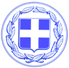                       Κως, 29 Μαΐου 2017ΔΕΛΤΙΟ ΤΥΠΟΥΘΕΜΑ : “ Ο Δήμος Κω προχώρησε στον καθαρισμό του κτιρίου της 80 ΑΔΤΕ και του περιβάλλοντος χώρου - Η διεκδίκηση του κτιρίου της 80 ΑΔΤΕ ενώνει όλη την Κω.”Σε μια κίνηση με συμβολικό αλλά και ουσιαστικό περιεχόμενο προχώρησε το διήμερο 25-26 Μαΐου ο Δήμος Κω.Δύο ενισχυμένα συνεργεία του τμήματος Πρασίνου, της Διεύθυνσης Περιβάλλοντος και Καθαριότητας σε συνεργασία με την 80 ΑΔΤΕ με την εθελοντική συνδρομή 2 Αξ/κών και 8 οπλιτών, μηχανημάτων και φορτηγού, πραγματοποίησαν καθαρισμό, κλάδευση, και ευπρεπισμό του παλαιού Διοικητηρίου της 80 ΑΔΤΕ στην συμβολή των οδών Ακτής Κουντουριώτη και Θεμιστοκλέους.Η κίνηση αυτή καταδεικνύει τη στενή σχέση συνεργασίας αυτοδιοίκησης και ενόπλων δυνάμεων και παράλληλα αποτελεί και ένα μήνυμα διεκδίκησης του ακινήτου, προκειμένου να περιέλθει εκεί που πραγματικά ανήκει: στην τοπική κοινωνία.Όπως είναι γνωστό το κτίριο της 80 ΑΔΤΕ είναι μεταξύ των 5 ιστορικών ακινήτων που διεκδικεί ο Δήμος Κω.Το ιστορικό κτίριο της 80 ΑΔΤΕ παραδόθηκε στην Κτηματική Εταιρεία του Δημοσίου (ΚΕΔ) στις 18-10-2010. Αποτελεί κτίριο ιδιαίτερης αρχιτεκτονικής αξίας της ιταλικής περιόδου, μεγάλης σημασίας για την πόλη της Κω και στολίδι για το Λιμάνι της. Η παραχώρηση και η χρήση του έχουν απασχολήσει το Δημοτικό Συμβούλιο πολλές φορές κατά το παρελθόν και υπάρχουν αρκετές σχετικές αποφάσεις.Το 2010 και το 2013 με νεότερες αποφάσεις του Δημοτικού Συμβουλίου αποτυπώνεται η βούλησή του και του Κωακού λαού, να περιέλθει το ακίνητο στον Δήμο για τη δημιουργία Μουσείου Νεώτερης και Σύγχρονης Ιστορίας.Η διεκδίκηση του κτιρίου της 80 ΑΔΤΕ ενώνει όλη την Κω.Γραφείο Τύπου Δήμου Κω